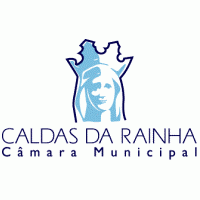 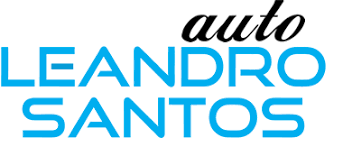 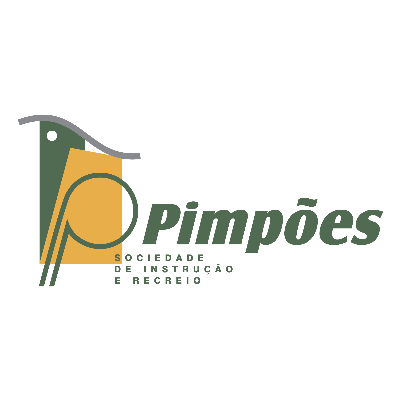 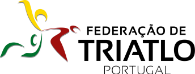 Campeonato de Triatlo Jovem do Centro Litoral (Clubes) – 1ª etapa (prova de estafetas)Campeonato de Triatlo Jovem do Centro Litoral (6 aos 17 anos) – 1ª etapa para GI 14-15 anos (Juvenis) e GI 16-17 anos (Cadetes) e 2ª etapa para clubes (provas individuais)Sábado, 22 de Maio de 2021Piscinas Municipais das Caldas da RainhaREGULAMENTOORGANIZAÇÃOO II Triatlo Jovem de Caldas da Rainha conta para o Campeonato Jovem Centro Litoral é uma organização da Sociedade de Instrução e Recreio Os Pimpões contando com o apoio da Câmara Municipal de Caldas da Rainha e apoio técnico da Federação de Triatlo de Portugal.É constituído por provas de Triatlo cujo ciclismo é percorrido em estrada e de acordo com o seguinte local e horário: Conforme o nº de inscritos, os horários poderão sofrer alterações.CONTROLO COVID-19Os atletas, distanciados de 2m e portadores de máscara, terão de passar pelo Posto de Controlo, em que a organização irá medir a temperatura corporal a todos os atletas, sendo impedido de participar todo o atleta cuja temperatura corporal seja superior a 37,5 graus C.No Posto de Controlo os atletas terão à sua disposição produtos de higienização (álcool gel), para utilização e devem entregar o termo de responsabilidade preenchido e assinado em como não apresentou sintomas de doença nos últimos 15 dias. Será de seguida fornecida a cada atleta uma pulseira de acesso a todos os locais de prova e devem prosseguir para colocar o seu material na área de transição.Os atletas têm de cumprir as recomendações da FTP aprovadas pelo IPDJ para este período, nomeadamente ser obrigatório o uso de máscara durante todo o período em que se encontrem no local da prova, à exceção do período compreendido entre o alinhamento para a partida e o momento do abandono do funil de chegada após ter concluído a prova.A prova decorrerá no formato normal e já planeado anteriormente, mas em contrarrelógio com partidas de cerca de 8 atletas por cada vaga ou outro formato permitido pelo Delegado de Saúde.A ordem da partida será por ordem de dorsal dentro de cada escalão e género.Todos os atletas terão horários-limite específicos para se apresentarem no Posto de Controlo e efetuar a colocação do material na área de transição. Os mesmos serão divulgados 2 dias antes na informação da prova no site da Federação.Após a meta os atletas receberão um abastecimento líquido e os treinadores/ responsáveis pelo clube devem entregar-lhes a máscara para colocarem logo que estejam em suficientes condições de conforto.Não será realizada cerimónia de entrega de prémios e não haverá afixação de resultados. Estes serão enviados para os clubes por email no dia da prova.INSCRIÇÕES - PROVAS INDIVIDUAISAs inscrições devem ser efetuadas em http://www.federacao-triatlo.pt/ftp2015/aplicacao-de-gestao-ftp/Nº de telefone para informações sobre inscrições: 932202018As inscrições (só para atletas federados) devem ser efetuadas até às 24h00 de terça-feira dia 18 de Maio de 2021;Não são aceites inscrições efetuadas posteriormente a este prazo;São gratuitas;A inscrição na prova confere direito a:Participação e classificação na prova e no Campeonato;Empréstimo de dorsal (a devolver no final da prova) touca e nº de bicicleta;Abastecimentos;Seguro de acidentes pessoais;Prémios por classificação;Lembrança (a confirmar)INSCRIÇÕES E INSTRUÇÕES PARA A PROVA DE ESTAFETASVer página 6AGRUPAMENTOS E DISTÂNCIAS - ESTAFETAS (equipas de 1 atleta por segmento)PROVAS INDIVIDUAIS - ESCALÕES ETÁRIOS E DISTÂNCIASOs atletas do GI 6-7 anos atravessam a piscina a nado e percorrem um trajeto de 380m de ciclismo e de 140m de corrida, sózinhos ou com os pais ou outros familiares.Ver mais informação em https://www.federacao-triatlo.pt/ftp2015/competicoes/regionais-2020/DESCRIÇÃO DOS PERCURSOS (Natação/ Ciclismo/ Corrida)CONFORME O Nº DE PRESENTES, A REFERÊNCIA DE Nº DE ATLETAS POR PARTIDA EM CADA GÉNERO SERÁ a seguinte podendo ser ainda subdividida para cumprimento das regras de distanciamento:LOCAL DE ABASTECIMENTO Zona de RecuperaçãoREGRAS DE PARTICIPAÇÃOSão adotadas as regras em vigor no Regulamento Técnico da Federação de Triatlo de Portugal, sendo da responsabilidade dos atletas conhecer e respeitar o mesmo, bem como cumprir as instruções dos árbitros e responsáveis da prova.A participação na prova tem que estar obrigatoriamente coberta pelo seguro desportivo previsto na Lei (Acidentes Pessoais).Em caso de falta de qualquer um dos elementos identificadores (dorsal), os atletas podem competir mediante o pagamento de uma taxa de 5 € não reembolsável.Ver regulamentos em vigor em: http://www.federacao-triatlo.pt/ftp2015/a-federacao/estatutos/CLASSIFICAÇÕESA classificação de estafetas é efetuada pela soma dos pontos obtidos por todas as equipas de cada clube;A classificação coletiva resultante das provas individuais é efetuada pela soma dos pontos obtidos por todos os atletas de cada clube.             PRÉMIOSOs prémios serão entregues após o final das provas aos clubes que os obtenham. RECLAMAÇÕESPodem ser efetuadas por todos os agentes desportivos diretamente envolvidos, de acordo com o seguinte:Devem ser efetuados por escrito e entregues, acompanhados de uma taxa de 25 €, ao Delegado técnico ou ao árbitro chefe de equipa, que o receberá anotando-lhe a hora de receção, e até 15 minutos após a publicação dos Resultados Oficiais Provisórios.A taxa será devolvida se a reclamação for decidida favoravelmente.	JURI DE COMPETIÇÃOSerá constituído por três individualidades a anunciar no secretariado.	OUTRAS INFORMAÇÕESDa aptidão física dos atletas serão responsáveis os clubes, as entidades que os inscrevem ou o próprio atleta, não cabendo à Organização responsabilidades por quaisquer acidentes que se venham a verificar antes, durante e depois da prova, sendo tomadas providências para uma assistência eficaz durante o desenrolar da mesma.O atleta compromete-se a respeitar as indicações dos membros da Organização.Estão previstas zonas de controlo de passagem dos atletas, sendo desclassificados aqueles que não cumpram a totalidade dos percursos da prova.No final da prova, os atletas poderão tomar banho nos Balneários da Piscina entre as 16h30 e as 18h30.               CASOS OMISSOSOs casos omissos à Regulamentação da Federação de Triatlo de Portugal serão resolvidos pelo Delegado Técnico.INSTRUÇÕES SOBRE INSCRIÇÃO E FORMAÇÃO DE EQUIPAS DE ESTAFETASCada clube envia até dia 18 de Maio para artur.parreira@federacao-triatlo.pt a constituição de cada equipa com os dados dos 3 elementos (todos masculinos, todos femininos ou mista), selecionados de um ficheiro excel a disponibilizar pela FTP (ou outra forma a divulgar pela FTP) e pela ordem dos segmentos a cumprir: Exemplo (nomes fictícios): O Clube de Triatlo de Leiria inscreve as seguintes equipas em que o primeiro nada, o segundo pedala e o terceiro corre:1º Agrupamento (nascidos entre 2010 e 2013):2º Agrupamento (nascidos em 2008 e 2009):3º Agrupamento (nascidos entre 2004 e 2007):As equipas são masculinas, femininas ou mistas e formadas por:3 atletas agrupando os GI 8-9 anos + GI 10-11 anos no Agrupamento 1;3 atletas do GI 12-13 anos, (Agrupamento 2);3 atletas agrupando os GI 14-15 anos +  GI 16-17 anos no Agrupamento 3;No caso extremo de algum clube ter apenas 2 atletas para formar equipa em um determinado agrupamento, a equipa pode ser constituída desse modo mas um atleta cumpre a natação e a corrida e o outro cumpre o ciclismo;Cada atleta cumpre um segmento segundo a ordem natação, ciclismo, corrida;Cada atleta usa o seu próprio elemento identificativo (o/a nadador/a usa a sua touca, o/a ciclista usa a placa na sua bicicleta e o seu dorsal nas costas, o/a corredor/a usa o seu dorsal na frente)A ordem de chegada que classifica a equipa é a do registo do dorsal do corredor;Para efeitos de classificação final em cada prova, é aplicada, em cada agrupamento, a tabela da alínea e) (210, 190, etc) a todas as equipas classificadas;Para efeitos de pontuação para o Campeonato Jovem por Clubes aplica-se a soma das pontuações obtidas por todas as equipas de cada clube. Exemplo:FIM DE REGULAMENTOPiscinas Municipais de Caldas da Rainha (https://goo.gl/maps/fAGNheLGT9pKZExU8) Piscinas Municipais de Caldas da Rainha (https://goo.gl/maps/fAGNheLGT9pKZExU8) 9h30 às 10h30Secretariado (junto à receção)10h00 às 10h15Reunião técnica do Delegado técnico com treinadores (junto à Meta)9h40 às 10h40Admissão no posto de controlo COVID-19 em horário a definir para cada clube. Verificação técnica e colocação de material de atletas na área de transição (AT). Obrigatoriamente todos os atletas terão de se apresentar devidamente equipados10h30Início do aquecimento/ ativação funcional10h45Hora limite de permanência de atletas na AT11h00Início das provas de estafetas de 1 atleta por segmento pela ordem: Agrupamento GI 8-9 e 10-11 (Benj+Inf); GI 12-13 (Iniciados); Agrupamento GI 14-15 e 16-17 (Juv+Cad), antecedidas de saudação entre atletas e ao público como promoção do espírito desportivo.12h30Hora prevista para recolha dos equipamentos e materiais da AT- Após a chegada do último atleta do segmento de ciclismo e mediante comunicação prévia da organização, os atletas poderão aceder e levantar o seu material da AT, exibindo o seu dorsal à entrada da mesma- O tempo limite para efetuar o respetivo levantamento será de 15 minutos após o último atleta ter concluído a prova13h00 às 13h30Secretariado13h10 às 13h40Verificação técnica e colocação de material de atletas na área de transição (AT). Obrigatoriamente todos os atletas terão de se apresentar devidamente equipados13h30Início do aquecimento/ ativação funcional13h45Hora limite de permanência de atletas na AT14h00Início das provas individuais por ordem crescente de idades e pelo género masculino antecedidas de saudação entre atletas e ao público como promoção do espírito desportivo.17h30 às 17h50Hora prevista para recolha dos equipamentos e materiais da AT- Após a chegada do último atleta do segmento de ciclismo e mediante comunicação prévia da organização, os atletas poderão aceder e levantar o seu material da AT, exibindo o seu dorsal à entrada da mesmaGI 8-9 anos (Benjamins)  (Nascidos entre 2012 e 2013) +  GI 10-11 anos (Infantis)  (Nascidos em 2010 e 2011)GI 12-13 anos (Iniciados) (Nascidos em 2008 e 2009)GI 14-15 anos (Juvenis)  (Nascidos em 2006 e 2007) +  GI 16-17 anos (Cadetes)  (Nascidos em 2004 e 2005)Natação50m (1 volta)150m (3 voltas)200m (4 voltas)Ciclismo1200m (1 volta)3240m (1 volta)5600m (2 voltas)Corrida430m (1 volta)1200m (1 volta)1610m (1 volta)GI 8-9 anos (Benjamins)  (Nascidos em 2012 e 2013)GI 10-11 anos (Infantis)  (Nascidos em 2010 e 2011)GI 12-13 anos (Iniciados) (Nascidos em 2008 e 2009)GI 14-15 anos (Juvenis)  (Nascidos em 2006 e 2007)GI 16-17 anos (Cadetes)(Nascidos em 2004 e 2005)Natação50m (1 volta)100m (2 voltas)150m (3 voltas)200m (4 voltas)250m (5 voltas)Ciclismo1200m (1 volta)2050m (1 volta)3240m (1 volta)5600m (2 voltas)8410m (3 voltas)Corrida430m (1 volta)800m (1 volta)1200m (1 volta)1610m (1 volta)2050m (1 volta)SegmentoDescriçãoNataçãoEm piscina de 25m x 6 pistas com tanque de aquecimentoCiclismoPercurso de desnível fácil a médio, em asfaltoCorrida Percurso em circuito com algum desnível e em terra batida, calçada e asfaltoBenjaminsInfantisIniciadosJuvenisCadetes161412108SegmentoRegrasNataçãoNão é permitido o uso de dorsal;É obrigatório o uso da touca numerada;Cada atleta é responsável pelo cumprimento (conhecimento) do respetivo percurso, nomeadamente no cumprimento do número de voltas previamente anunciadas.CiclismoApenas serão admitidas BTTs aos Benjamins e Infantis;É obrigatório o uso de capacete rígido afivelado em toda a extensão do percurso, até à colocação da bicicleta no suporte;É obrigatório o uso de dorsal colocado nas costas e em local bem visível;Cada concorrente é responsável pelo cumprimento (conhecimento) do respetivo percurso, nomeadamente no cumprimento do número de voltas previamente anunciadas;Cada concorrente é responsável pela sua bicicleta, não sendo possível receber qualquer tipo de ajuda exterior para a sua reparação.Os atletas obrigam-se a respeitar as regras de trânsito e as indicações dadas pelos agentes de segurança.CorridaÉ obrigatório o uso de peitoral, colocado em zona frontal, bem visível.Cada concorrente é responsável pelo cumprimento (conhecimento) do respetivo percurso, nomeadamente no cumprimento do número de voltas previamente anunciadas;É proibido o acompanhamento dos atletas por parte de qualquer outra pessoa que não esteja em competição e por parte de qualquer veículo autorizado ou não pela organização.Classificações a elaborarESTAFETAS: Por equipas no conjunto dos 3 agrupamentosPROVAS INDIVIDUAIS: Por escalão e por género de atletas da região Centro Litoral e coletiva das equipas da região Centro LitoralESTAFETAS Equipas da região1ª, 2ª, 3ª, 4ª e 5ªGRUPOS DE IDADEMASCULINOSFEMININOSGI 8-9 anos (Benjamins)1º, 2º e 3º1ª, 2ª e 3ªGI 10-11 anos (Infantis)1º, 2º e 3º1ª, 2ª e 3ªGI 12-13 anos (Iniciados)1º, 2º e 3º1ª, 2ª e 3ªGI 14-15 anos (Juvenis)1º, 2º e 3º1ª, 2ª e 3ªGI 16-17 anos (Cadetes)1º, 2º e 3º1ª, 2ª e 3ªEquipas da região1ª, 2ª, 3ª, 4ª e 5ª1ª, 2ª, 3ª, 4ª e 5ªDorsalLicençaNomeData Nasc.SexoNome Equipa1069105820José Pedro Ribeiro18-10-2013MClube Triatlo de Leiria1082105852Simão Nabais Godinho30-04-2013MClube Triatlo de Leiria1075105843Joana Torres29-05-2010FClube Triatlo de LeiriaDorsalLicençaNomeData Nasc.SexoNome Equipa1091105888Diogo Janeiro Silva05-01-2009MClube Triatlo de Leiria115102221Raquel Vital29-11-2008FClube Triatlo de Leiria1074105842João Torres10-08-2008MClube Triatlo de LeiriaDorsalLicençaNomeData Nasc.SexoNome Equipa216103335David Fernandes15-04-2007MClube Triatlo de Leiria1378105502Gonçalo Tavares27-08-2004MClube Triatlo de Leiria 1221104355Beatriz Duarte11-10-2005FClube Triatlo de LeiriaAgrupamento 1Agrupamento 1Agrupamento 1PosiçãoEquipaPontos1Clube Triatlo de Leiria – A2102Associação Naval Amorense – A1903AMICICLO GRÂNDOLA - A 1804REPSOL TRIATLO – B1705Lusitano Setúbal - A 1606C. D. R. R. Baixa da Banheira - A1507Associação Naval Amorense - B1408REPSOL TRIATLO – A1309AMICICLO GRÂNDOLA - B12010C. D. R. R. Baixa da Banheira - B11011Clube Triatlo de Leiria - B10012Lusitano Setúbal – B90Agrupamento 2Agrupamento 2Agrupamento 2PosiçãoEquipaPontos1Clube Triatlo de Leiria - C2102Associação Naval Amorense - C1903REPSOL TRIATLO – D1804AMICICLO GRÂNDOLA - C1705C. D. R. R. Baixa da Banheira - C1606Lusitano Setúbal – C1507Associação Naval Amorense - D1408REPSOL TRIATLO – C1309AMICICLO GRÂNDOLA - D12010C. D. R. R. Baixa da Banheira - D11011Clube Triatlo de Leiria - D10012Lusitano Setúbal – D90Agrupamento 3Agrupamento 3Agrupamento 3PosiçãoEquipaPontos1Lusitano Setúbal – E2102Associação Naval Amorense - E1903Lusitano Setúbal – F1804Clube Triatlo de Leiria - E1705C. D. R. R. Baixa da Banheira - F1606REPSOL TRIATLO – F1507Associação Naval Amorense - F1408REPSOL TRIATLO – E1309AMICICLO GRÂNDOLA - E12010C. D. R. R. Baixa da Banheira - E11011AMICICLO GRÂNDOLA - F10012Clube Triatlo de Leiria - F90PosiçãoClubePontos na provaPontuação para o Campeonato1Associação Naval Amorense9909902REPSOL TRIATLO8908903Clube Triatlo de Leiria8808804Lusitano Setúbal8808805AMICICLO GRÂNDOLA8108106C. D. R. R. Baixa da Banheira800800